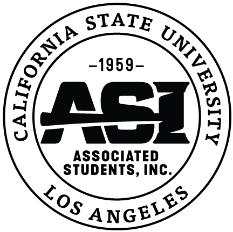 Concerning Confidentiality, Access to Proprietary Information, Liability of , Eligibility to Serve and Required Duties & ResponsibilitiesTHIS AGREEMENT (“Agreement”) is between () and Associated Students, Inc. (“ASI”) .  The purpose of this Agreement is to define the obligations of as they relate to 1) the access, use and protection of confidential, proprietary or priva information or documents, which includes writings of any kind, and are referred to collectively in this Agreement as “Confidential Information”; 2) liability of and obligations therein pursuant to service as a; 3) acknowledgement of minimum eligibility requirements set forth by the Board of Trustees and/or their duly elected Chancellor of the California State University and the duties and 4) responsibilities of  as set forth in the Bylaws .  agree :Protection of Confidential Information.  
 will treat any information or documents, records or writings , as Confidential Information  otherwise 
, ithout the prior written consent of ASI,  will not publish, distribute, disclose or otherwise use any Confidential Information except in the performance of the duties.
 will not at any time use any Confidential Information in any manner may directly or indirectly have an adverse effect on the business and/or administrative operations of ASI or which would tend to reduce the proprietary value of any Confidential Information.
pon termination of  term of office, promptly return to ASI any documents, records or writings of any description which contain, refer to, or relate to the Confidential Information  obtained during  term of office.
 will not make or retain any unauthorized copies or other reproductions of Confidential Information.
ll Confidential Information that  acquire by virtue of  term of office with ASI belongs to ASI under California Labor Code § 2860.   also acknowledge that the authorized taking of certain types of Confidential Information is a violation under California Penal Code § 499 (c) and is punishable by imprisonment for a period not exceeding one year, or by a fine not exceeding five thousand dollars ($5,000.00), or both.  further acknowledge that an unauthorized misappropriation of Confidential Information could also result in civil liability under California Civil Code § 3426, and that willful misappropriation may result in an award against for double the amount of ASI’s damage and ASI’s attorney fees incurred in obtaining an award against .
 Eligibility to ServeAll  :Be in good standing “A student shall be considered in good standing unless he or she is on academic probation; academically disqualified; on disciplinary probation, expulsion, or suspension; or under defaulted financial obligation to the University”.a 2. or better cumulative .
Undergraduate :Be enrolled in at least six (6) semester units of academic credit in the present semester not earned more than 150-semester units.
Graduate :Be enrolled in at least three (3) semester units of graduate credit in the present semester a 3.0 or better cumulative GPA while in office.Have not earned more than 50-semester units.
Each semester, all student members of the ASI Board of Directors must sign a statement indicating that they have read and are aware of the “Liabilities of Board of Directors”.
 college-specific seats  major appropriate to college or the category of undeclared and unclassified majors as defined by the University.  In the event that of the undeclared majors declares a major, the representative continue to serve until the next general election.
Duties & Responsibilities of .   acknowledge and agree to perform the duties and responsibilities :
Attend all meetings arry out the duties specified in the Associated Students, Inc. Bylaws 
Actively seek the opinions, needs, and desires of constituents and organizations within  constituency
Present  for consideration such measures as might serve to resolve any and all student-related problems faced by  constituency
Ensure all necessary activities and policies are initiated and carried out for the student body at large
 the required minimum of specific duty hours and service hours to the University community on behalf of the Associated Students, Inc. per week.  In addition,  shall be responsible for a minimum of two (2) office hours to be held in the ASI offices.   shall report when and where these hours will be held to the Secretary/Treasurer during the first week of each .  Any changes in these office hours  be reported to the Secretary/Treasurer immediately..
Perform any other responsibilities that may be delegated by the President
If wishing to take a semester off from classes, submit a written statement of intent to the ASI Executive Director no later than the drop deadline for that semester.  During their semester off, board members must not be registered for any classes at this University.
 a copy of  calendar stating times, dates, place, and a brief description of all ASI related activities to be counted for service/office hours to the Secretary/Treasurer the day before Board of Directors meeting.  Service/Office hours for weeks when there are no meetings.
 a copy of  bi-weekly report to the Secretary/Treasurer the day before Board of Directors meeting. This report shall contain a log of events, responsibilities covered, areas that need to be handled, and suggestions for course of action.
Understand that failure to perform the duties of  may result in the following consequencesMiscellaneous Provisions acknowledge that a breach of any provision of this Agreement is a breach of fiduciary duties.  This Agreement is supplementary to, and shall not be considered a waiver of any rights of ASI that may exist independently of this Agreement.
.
Any notice required or permitted to be given under this Agreement or the A.S.I. Bylaws relating to disciplinary action against a  shall be sufficient, if it is in writing and is sent by mail or hand-delivered.
				ASI California State University, Los AngelesName:__________________________________		By:ASI President		       _ _Signature:_______________________________		Signature:____________________  Date:_________Date:___________________________________		By:, ASI Executive Director______							Signature:____________________  Date:_________